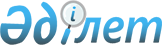 О внесении изменений в решение Алгинского районного маслихата от 29 декабря 2021 года № 130 "Об утверждении бюджета Маржанбулакского сельского округа на 2022-2024 годы"Решение Алгинского районного маслихата Актюбинской области от 30 ноября 2022 года № 233
      РЕШИЛ:
      1. Внести в решение Алгинского районного маслихата "Об утверждении бюджета Маржанбулакского сельского округа на 2022-2024 годы" от 29 декабря 2021 года № 130 следующие изменения:
      пункт 1 изложить в новой редакции:
      "1. Утвердить бюджет Маржанбулакского сельского округа на 2022-2024 годы согласно приложению 1, 2 и 3, в том числе на 2022 год в следующих объемах:
      1) доходы – 447 149,9 тысяч тенге:
      налоговые поступления – 6 723 тысяч тенге;
      неналоговые поступление – 313 тысяч тенге;
      поступления от продажи основного капитала - 700 тысяч тенге;
      поступления трансфертов – 440 113,9 тысяч тенге;
      2) затраты – 448 256,4 тысяч тенге;
      3) чистое бюджетное кредитование – 0 тенге;
      бюджетные кредиты – 0 тенге;
      погашение бюджетных кредитов – 0 тенге;
      4) сальдо по операциям с финансовыми активами – 0 тенге:
      приобретение финансовых активов – 0 тенге;
      поступления от продажи финансовых активов государства – 0 тенге;
      5) дефицит (профицит) бюджета – - 1 106,5 тысяч тенге; 
      6) финансирование дефицита (использование профицита) бюджета – 1 106,5 тысяч тенге:
      поступление займов – 0 тенге;
      погашение займов – 0 тенге;
      используемые остатки бюджетных средств – 1 106,5 тысяч тенге.";
      приложение 1 к указанному решению изложить в новой редакции согласно приложению к настоящему решению.
      2. Настоящее решение вводится в действие с 1 января 2022 года. Бюджет Маржанбулакского сельского округа на 2022 год
					© 2012. РГП на ПХВ «Институт законодательства и правовой информации Республики Казахстан» Министерства юстиции Республики Казахстан
				
      Секретарь Алгинского районного маслихата 

М. Тулеуов
Приложение к решению Алгинского районного маслихата от 30 ноября 2022 года № 233Приложение 1 к решению Алгинского районного маслихата от 29 декабря 2021 года № 130
Категория
Категория
Категория
Категория
Сумма (тысяч тенге)
Класс
Класс
Класс
Сумма (тысяч тенге)
Подкласс
Подкласс
Сумма (тысяч тенге)
Наименование
Сумма (тысяч тенге)
1
2
3
4
5
I. Доходы
447 149,9
1
Налоговые поступления
6 723
01
Подоходный налог
1 524
2
Индивидуальный подоходный налог
1 524
04
Налоги на собственность
4 491
1
Налоги на имущество
637
3
Земельный налог
20
4
Налог на транспортные средства
3 834
5
Единый земельный налог
0
05
Внутренние налоги на товары, работы и услуги
8
3
Поступления за использование природных и других ресурсов
8
2
Неналоговые поступление
313
01
Доходы от государственной собственности
313
5
Доходы от аренды имущества, находящегося в государственной собственности
313
3
Поступления от продажи основного капитала
700
03
Продажа земли и нематериальных активов
700
1
Продажа земли
700
2
Продажа нематериальных активов
0
4
Поступления трансфертов
440 113,9
02
Трансферты из вышестоящих органов государственного управления
440 113,9
3
Трансферты из районного (города областного значения) бюджета
440 113,9
Функциональная группа
Функциональная группа
Функциональная группа
Функциональная группа
Функциональная группа
Сумма (тысяч тенге)
Функциональная подгруппа
Функциональная подгруппа
Функциональная подгруппа
Функциональная подгруппа
Сумма (тысяч тенге)
Администратор бюджетных программ
Администратор бюджетных программ
Администратор бюджетных программ
Сумма (тысяч тенге)
Программа
Программа
Сумма (тысяч тенге)
Наименование
Сумма (тысяч тенге)
1
2
3
4
5
6
II. Затраты
448 256,4
01
Государственные услуги общего характера
37 622
1
Представительные, исполнительные и другие органы, выполняющие общие функции государственного управления
37 622
124
Аппарат акима города районного значения, села, поселка, сельского округа
37 622
001
Услуги по обеспечению деятельности акима города районного значения, села, поселка, сельского округа
37 233
022
Капитальные расходы государственного органа
389
07
Жилищно-коммунальное хозяйство
105 720,9
3
Благоустройство населенных пунктов
105 720,9
124
Аппарат акима города районного значения, села, поселка, сельского округа
105 720,9
008
Освещение улиц внаселенных пунктах
16 316
009
Обеспечение санитарии населенных пунктов
1 339,3
011
Благоустройство и озеленение населенных пунктов
89 768,6
12
Транспорт и коммуникации
303 210,2
1
Автомобильный транспорт
303 210,2
124
Аппарат акима города районного значения, села, поселка, сельского округа
303 210,2
013
Обеспечение функционирования автомобильных дорог в городах районного значения, селах, поселках, сельских округах
26 752,2
045
Капитальный и средний ремонт автомобильных дорог в городах районного значения, селах, поселках, сельских округах
276 458
15
Трансферты
0,2
1
Трансферты
0,2
124
Аппарат акима города районного значения, села, поселка, сельского округа
0,2
048
Возврат неиспользованных (недоиспользованных) целевых трансфертов
0,2
III.Чистое бюджетное кредитование
0
Бюджетные кредиты
0
Категория
Категория
Категория
Категория
Сумма (тысяч тенге)
Класс
Класс
Класс
Сумма (тысяч тенге)
Подкласс
Подкласс
Сумма (тысяч тенге)
Наименование
Сумма (тысяч тенге)
1
2
3
4
5
5
Погашение бюджетных кредитов
0
01
Погашение бюджетных кредитов
0
1
Погашение бюджетных кредитов, выданных из государственного бюджета
0
Функциональная группа
Функциональная группа
Функциональная группа
Функциональная группа
Функциональная группа
Сумма (тысяч тенге)
Функциональная подгруппа
Функциональная подгруппа
Функциональная подгруппа
Функциональная подгруппа
Сумма (тысяч тенге)
Администратор бюджетных программ
Администратор бюджетных программ
Администратор бюджетных программ
Сумма (тысяч тенге)
Программа
Программа
Сумма (тысяч тенге)
Наименование
Сумма (тысяч тенге)
1
2
3
4
5
6
IV. Сальдо по операциям с финансовыми активами
0
Приобретение финансовых активов
0
V. Дефицит (профицит) бюджета
-1 106,5
VI. Финансирование дефицита (использование профицита) бюджета
1 106,5
Категория
Категория
Категория
Категория
Сумма (тысяч тенге)
Класс
Класс
Класс
Сумма (тысяч тенге)
Подкласс
Подкласс
Сумма (тысяч тенге)
Наименование
Сумма (тысяч тенге)
1
2
3
4
5
7
Поступления займов
0
01
Внутренние государственные займы
0
2
Договоры займа
0
Функциональная группа
Функциональная группа
Функциональная группа
Функциональная группа
Функциональная группа
Сумма (тысяч тенге)
Функциональная подгруппа
Функциональная подгруппа
Функциональная подгруппа
Функциональная подгруппа
Сумма (тысяч тенге)
Администратор бюджетных программ
Администратор бюджетных программ
Администратор бюджетных программ
Сумма (тысяч тенге)
Программа
Программа
Сумма (тысяч тенге)
Наименование
Сумма (тысяч тенге)
1
2
3
4
5
6
16
Погашение займов
0
1
Погашение займов
0
Категория
Категория
Категория
Категория
Сумма (тысяч тенге)
Класс
Класс
Класс
Сумма (тысяч тенге)
Подкласс
Подкласс
Сумма (тысяч тенге)
Наименование
Сумма (тысяч тенге)
1
2
3
4
5
8
Используемые остатки бюджетных средств
1 106,5
01
Остатки бюджетных средств
1 106,5
1
Свободные остатки бюджетных средств
1 106,5